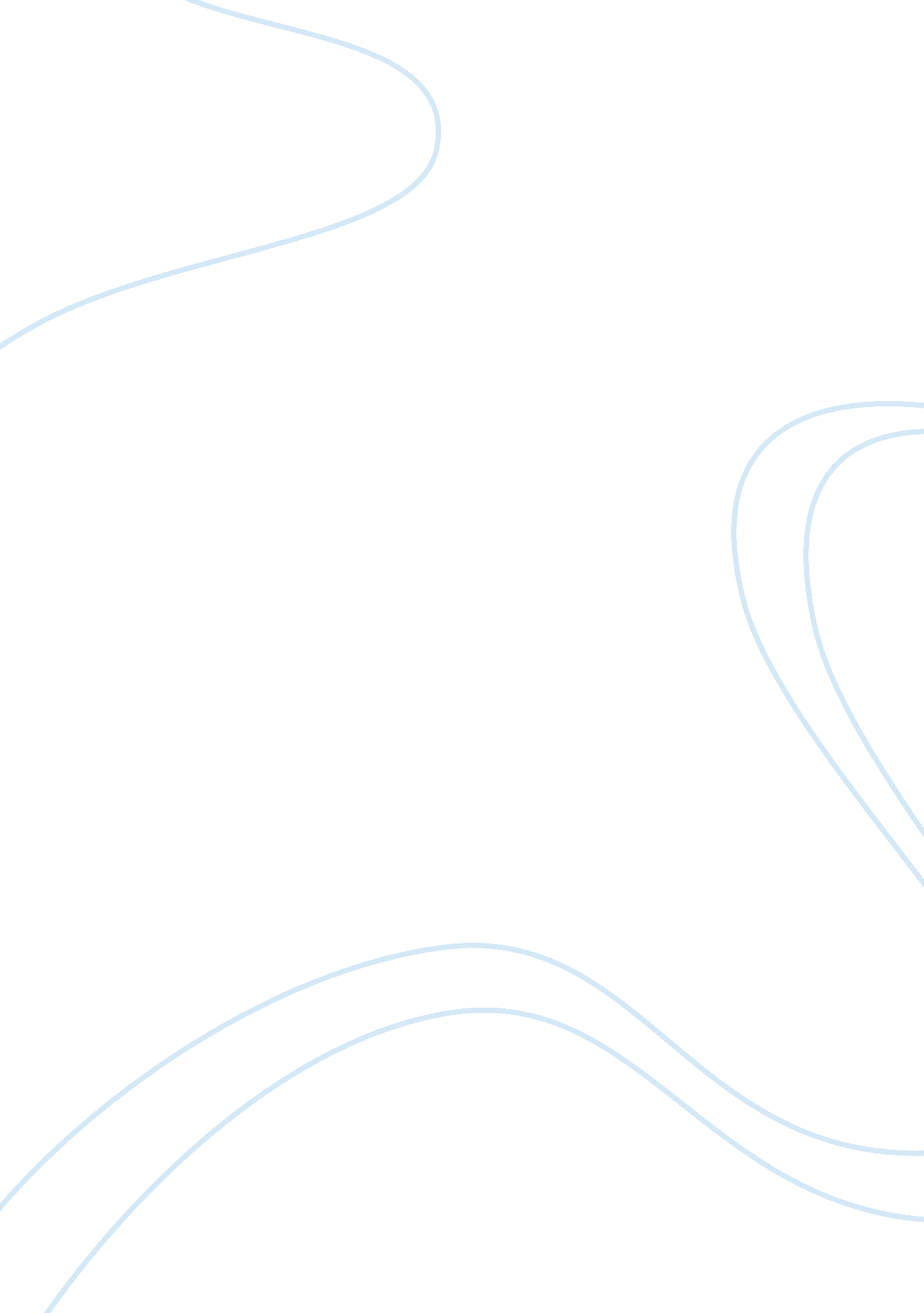 Slicing home networks essays exampleBusiness, Company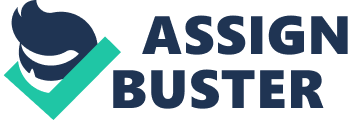 Introduction Slicing home networks is one of the currently recomended method of overcoming systemic problems which are faced by home networks. As the most preferred mechanism, slicing permit multiple service merchants to share some of the common infrastructure by supporting several policies and models of entreprenuership for sharing charges. There are four major needs which are basics in the process of slicing home networks. These include tra_c and band height separation between the slices, modification, idependent regulation of every slice and improving factors influencing each slice. 
For instance, home networks are associated with several costs because broadband network is very costly to deploy. To manage them is never easy since more devices are connected in addition to using new applications. Consequently, they end up being insecure and poorly managed. Home networks Broadband connections and the network within the residence are important consituents for most modern households. Many homes have numerous of home equipments which deserve network connection. For example, applications like audio and video streaming are very common. However, irrespective of large investments they are costly to deploy. Reason being, they need large cash to build initial buildout. Also, mechanisms of separations are not yet stipulated and this hinders the shairing process even though they can operate using default settings that are shipped to access the routers. Applications Slicing allows multiple service providers to amortize the costs of deployment costs by using a common physical network. The home net and broadband links are sliced to enable the utility service providers to cost share on expenses. 
At the same time, slicing enhances outsourcing management of network. This is due to the fact that home networks are getting complicated for most residents attach diverse devices such as smartphones, heating controllers, laptops, sensors and loudspeakers and they end up being frustrated. Hence, this generates need for network management business since it can set power channels to decrease degree of interference. 
Slicing can customize slices for making various applications. The aim of customs is to enhance generation of unfamiliar models of applications deliverance to the targeted home. Nevertheless, specific resource reservations are required on top of capacity to meet applications needs. The power to regulate and modify the connection slices must cover arbitrary forwarding laws, queues on mappings and parameters of wireless configuration. The design Potential designs for slicing networks in dwelling palces have been sketched. For example, the slicing mechanism for the open flow forms of networks have been laveged whereby the used substrate comprise the elements of network elements such as wireless point of accessibility. Designers ensure that net elements can be programmed to enable principles of remote control to take charge. This permits designers to customize and modify the behavior of net whenever need arises. The criteria of prototype sample and deployment Related work and Cost of slicing 
Slicing has been proposed by many companies and engineers. Considering exability, performance, security and privacy of net divisions, consumers should not be afraid of cost since most companies offer slicing at user friendly charges. Scholars have made significant advancements in studying on how slicing is automated to detect and diagnos faults which occur in residential home networking. Hence, the concerned company is seeking to construct meaningful interfaces and intuitive means through which user can subscribe and enjoy slicing services. Conclusion Home networking is affected by emerging challenges which are generated by the need for automation, seamless connection, ubiquitous accessibility of data and online entertainment . Therefore, consumers should not worry because as demand increases, technology has supplied for this need through slicing home networks. Reference Pdf article provided 